Муниципальное бюджетное общеобразовательное учреждение«Средняя общеобразовательная школа № 24 п. Бира»Утверждаю:Директор МБОУ СОШ "24 п.Бира___________________ О.А. Сапова"___" _______________2015г.Программа летнего профильного отряда с дневным пребыванием детей«Школа Пифагора»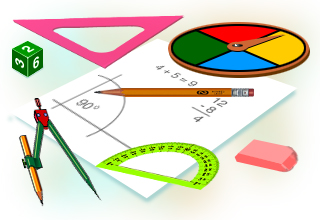 Программу разработали:Мостовая Д.В., Дементьева А.А.2015г."Считай несчастным тот день или тот час, в который ты не усвоил ничего нового не прибавил к своему образованию."Я.А.Каменский"Учиться можно только весело... Чтобы переваривать знания, надо поглощать их с аппетитом."Анатоль Франс.Пояснительная записка.Одной из специфических форм внеклассной работы по математике в школе являются математические кружок и факультатив. Перспективная форма работы во время летних каникул – профильный отряд “Школа Пифагора” (математика).Практика внеклассной работы способствует развитию и становлению личности в условиях школы и повышает уровень обучения. Внеклассная работа способствует развитию математического и логического мышления, углублению знаний учащихся, расширению кругозора и пробуждает желание учащихся заниматься математикой. Кроме того, внеклассная работа имеет большое воспитательное значение, так как формирует такие качества как трудолюбие, настойчивость, усидчивость; учит ценить красоту мысли.Вопросы, рассматриваемые на занятиях кружка или факультатива, выходят за пределы объема обязательных знаний, но вместе с тем они тесно примыкают к основным вопросам программного материала.На занятиях в профильном отряде школьники приобретут знания того материала, который обычно труден для понимания, а также дополнительный материал, позволяющий лучше разобраться в вопросах курса школьной математики. Подготовится к лучшему изучению курса математики следующего класса.Профильный отряд «Школа Пифагора» предполагает свое функционирование в период летне-оздоровительной кампании. Срок работы отряда - 18 дней, наполняемость отряда 15 человек из 5 - 9 классов. Основой для набора в отряд служит собеседование с детьми с целью выяснения базового образования.Данный профильный отряд является продолжением школьного факультатива "Решение логических задач", материалы наработанные в течение года будут применятся и пополнятся в течение профильной смены.Содержание тематической программы соответствует заданной возрастной категории.Основой занятий математического кружка является использование игры в процессе обучения, что обеспечит достижение единства эмоционального и рационального в обучении. Занятия кружка строятся на развитии любознательности учащихся и глубоко познавательного интереса.Многие математические понятия и теории школьникам нередко кажутся искусственными, оторванными от жизни, просто непонятны. Поэтому необходимо показать тот глубокий жизненный смысл математически и ее необходимость. Для занятий характерна практическая направленность. Изложение практических приемов решения сопровождается необходимыми теоретическими сведениями. Сообщаются сведения об истории развития науки, даны знания необходимые в быту и в некоторых специальностях. Есть материал, который воспитывает чувство прекрасного. Ведь математика – это не только стройная система законов, теорем и задач, но и уникальное средство познания красоты.В содержание программы включены олимпиадные и конкурсные задачи. Программа состоит из разделов, где выделяются теоретические и практические части. Содержание программы может изменяться, расширяться или углубляться в рамках тем, выбранных для самостоятельного изучения.Программа отряда “Школа Пифагора” предлагает решение задач, самостоятельную работу ребят, с последующим представлением своих проектов на выбранную ими тему; планируются конкурсы, викторины, КВНы, игры, часы занимательной математики. В конце смены, совместно с ребятами, будет выпущен буклет "Мои научные достижения" на электронном и бумажном носителях. Предполагается ежедневное знакомство с одним из математиков, рассмотрение приемов устного счета, выбор эпиграфа на день. В течение всей смены ребятам будут предлагаться творческие задания: конкурсы рисунков, рассказов, стихов, кроссвордов и т.д. Планируется поход к реке Бира и экскурсия в поселковую библиотеку.Отряд осуществляет свою деятельность на базе МБОУ СОШ №24 (кабинет математики, компьютерный класс). Предполагается использование современных воспитательных и учебных технологий.Обязательным является вовлечете в отряд детей из многодетных и малообеспеченных семей. Центральное место в воспитательной работе отводится ребенку и его стремлении к самореализации.Основания для разработки программы:Закон РФ «Об образовании»Конвенция о правах ребенкаПриказ директора школы «Об организации летнего отдыха учащихся»Программа работы школы в каникулярное время.Заказчик программы: администрация школы МБОУ СОШ №24 п. Бира.Цели и задачи программы:Цели: Обеспечить углубленное изучение математики.Повысить математическую культуру учащихся и создать условия для развития творческих способностей школьников.Задачи: Обеспечить усвоение математических знаний и умений.Развить логическое мышление и пространственное воображение.Сформировать представления о прикладных возможностях математики.Развивать коммуникативные навыки путем включения школьников в различные виды деятельности.Помочь учащимся оценить свой потенциал с точки зрения образовательной перспективы.Формы и методы диагностики:После завершения каждой главы запланированы разные формы и методы диагностики: проведение математических конкурсов позволит выявить наиболее успешных детей;игра “Математический бой”, викторина покажут, как дети научились работать вместе, в группе, подогреют интерес к предмету;тестирование позволит выявить пробелы знаний и провести корректировку;подготовка и защита собственных проектов покажет, каких успехов достиг каждый;Способы стимулирования Объявить конкурс “Самый умный знаток”, по итогам конкурса победителю вручается почетный знак.Конкурс проектов с выявлением победителей и призеров.Ежедневно отличившимся вручать знак отличия – “Сова”. Красная “Сова” – за самое быстрое решение. Желтая “Сова” – за самое оригинальное решение. Зеленая “Сова” – за настойчивость и трудолюбие. Принципы программы:добровольности участия в делах профильного отряда;развития способностей учащихся;социально значимой направленности деятельности;учета половозрастных и индивидуальных особенностей детей;построения отношения руководителя и детей на основе совместного интереса и деятельности;уважение и доверие.Условия реализации:Профильный отряд организуется на базе МОУ СОШ №24. Выполнение программы отряда обеспечиваются материально-техническими средствами (компьютерный кабинет, библиотека, лабораторное оборудование кабинета биологии для проведения исследовательской деятельности).Кадровые условиязавуч по воспитательной работе;руководитель отряда;воспитатель;медицинский работник;обслуживающий персонал.Охрана жизни и здоровья детей в отряде:директор школы;руководитель профильного отряда;руководитель отряда проводит инструктаж по т/б с детьми перед выполнением различных форм деятельности.Ожидаемый результат:Сохранение и укрепление здоровья детей.Приобретение детьми практических умений и навыков эффективной коммуникации, самоконтроля.Реализация творческих способностей каждого ребёнка, формирование позитивных установок.повышение интереса к математике, как науке;развитие логического мышления, интеллектуальных и творческих способностей школьников;развитие у детей коммуникативных навыков, способности к сотрудничеству;умение выражать свои мысли в виде устных, письменных и творческих работ;успешное участие в олимпиадах, конкурсах;оценивание учащимися своих возможностей;осознание школьниками степени своего интереса к предмету.Система организации контроля над исполнением программы:	Контроль над исполнением программы осуществляется заместитель директора по воспитательной работе.Материально-технические условия:кабинет математики,кабинет информатики,интернет - ресурсы,столовая,спортивный зал,стадион,спортивный инвентарь,библиотека,игровая площадка.Направления и виды деятельности:интеллектуальное направление;физкультурно-оздоровительное;художественно - творческое;проектная деятельность;досуговая деятельность;Срок реализации программыС 26.06.2015 по 16.07.2015 годаМеханизмы реализации программы Подготовительный этапРазработка программы деятельности профильного отряда;Подготовка методического материала;Составление необходимой документации для деятельности профильного отряда;Организационный этапВстреча детей, проведение диагностики по выявлению лидерских, организаторских и творческих способностей;Запуск программы;Формирование органов самоуправления;Знакомство с правилами жизнедеятельности лагеря.Основной этапРеализация основной идеи смены;Вовлечение детей в различные виды коллективно-творческих дел.Осуществление работ над проектами, научно - исследовательская деятельностьЗаключительный этапПодведение итогов смены.Методы диагностики:Анкета на «входе» (стартовая).Анкета на «выходе».Антропометрические исследования детей.Все участники смены должны выполнять общие правила:Соблюдать режим дня.Приходить вовремя на построение.Обязательно иметь головной убор.Соблюдать технику безопасности.Уходить из лагеря только с разрешения воспитателя.Беречь имущество.Быть вежливыми и доброжелательными по отношению друг к другу.Соблюдать правила гигиены.Каждый отряд должен следовать законам:Закон доброго словаЗакон уважения к старшимЗакон уважительного отношения друг к другуЗакон бережного отношения к природеЗакон бережного отношения ко времениЗакон чистотыЗакон справедливости.РЕЖИМ РАБОТЫ профильных отрядовПонедельник - суббота с 09.00 до 15.00РЕЖИМ ДНЯ профильных отрядов09.00   - 09.10 - начало работы - 09.20 - зарядка09.20   - 09.40 - линейка 09.40   - 10.10 - завтрак - 10.30 - трудовой десант - 10.50 - подготовка к мероприятию - 11.30 - мероприятие по плану - 12.00 - игры на свежем воздухе12.00   - 12.10- оздоровительные процедуры 12.10   - 13.00 - ключевые мероприятия13.00   - 13.30 - игры на свежем воздухе - 14.00 - обед - 14.35 - ключевые мероприятия 14.35   - 14.45 - линейка - 14.55 - полдник 14.55   - 15.00 - уход домойПредполагаемые формы и методы решения задач:беседы;разнообразные игровые формы групповых учебных занятий с компьютерной поддержкой (викторины, конкурсы, игры, виртуальные экскурсии и т.д.), презентации;проведение спортивных эстафет и состязаний, организация подвижных игр на свежем воздухе в школьном парке и на стадионе;проектная, исследовательская деятельность;творческие конкурсы рисунков, поделок;проведение минуток здоровья;выход на берег реки Бира;проведение мини-бесед по правилам поведения;викторина по ПДД и т.д.Прогнозируемый результат:успешное выступление детей в мероприятиях, конкурсах повысит социальную активность, которая должна проявиться в течение учебного года инициативами по организации жизни в школе.дети станут дружным, сплочённым, творческим коллективом, ставящим перед собой новые цели.обеспечение непрерывности процесса обучения и воспитания;сведение до минимума возможности совершения детьми правонарушений в летний период;уменьшение процента детей, участников профильного отряда, имеющих проблемы в общении со сверстниками.обеспечение безопасности жизни и здоровья детей и подростков в ходе реализации программы; отсутствие случаев детского дорожно- транспортного травматизма.ПЛАН РАБОТЫ ПРОФИЛЬНОЙ СМЕНЫ «ШКОЛА ПИФАГОРА»Список литературы: Власова Т.Г. Предметная неделя математики в школе. – Ростов-на-Дону: Феникс, 2006.Выпуски газеты «Математика в школе»Глейзер Г.И. История математики в школе. – М.: Просвещение, 1983.Гуцанович С.А. Занимательная математика в базовой школе: Пособие для учителей .-Мн.: ТетраСистемс, 2004Иченская М.А. Внеклассная работа по математике. – Волгоград: изд-во “Учитель”, 2006.Ремчукова И.Б. Игровые технологии на уроках. – Волгоград: Учитель, 2006.Фарков А.В. Готовимся к олимпиадам по математике: учеб.-метод. Пособие.- М.: Издательство «Экзамен», 2010Шейнина О.С., Соловьева Г.М. Математика. Занятия школьного кружка 5-6 кл. – М.: Изд-во НЦ ЭНАС, 2003№ДатаТематические дниКлючевые мероприятия 126.06«Здравствуй, солнце! Здравствуй, лето!» Открытие сменыВстреча детей, распределение обязанностей.«Ярмарка идей» (обсуждение плана работы отряда).Работа групп - подбор материала к оформлению профильного стенда.Проведение инструктажей по ТБ, ПДД, антитеррору.227.06О математике – с улыбкойВеселая викторина. Высказывания великих людей о математике. Подготовка к открытию смены.329.06Открытие лагерной сменыПредставление своего профильного отряда на открытии смены.Конкурсная программа «Мистер и Мисс лагеря»430.06Исторический экскурс «Старое и новое о числах и нумерациях»Игра «Следопыт». Решение математических кроссвордов501.07Необычная арифметикаРешение арифметических задач. Мероприятие «Тайна чисел»602.07Талантливый пропагандист математикиВыбор темы математического проекта. Конкурс рекламы математики (рисунки, стихи, презентации)703.07День спорта и здоровья.Парад спортивных достижений. Игра на свежем воздухе «Ключи от форта Математика»804.07Арифметические и логические головоломкиРешение задач с магическими квадратами, построение графов и составление таблиц при решении логических задач. 906.07Книга наш лучший другЭкскурсия в поселковую библиотеку. Поиск информации для исследовательской работы. Решение олимпиадных задач.1007.07Симметрия вокруг насЗанятие «Виды симметрий». Фото-экскурсия на речку Бира. Изготовление презентации «Симметрия вокруг нас»1108.07Занимательные свойства геометрических фигурРазличные способы разбиения квадратов на равные части и составление из отдельных фигур квадратов. Вымащивание плоскости различными видами многоугольников.Изготовление геометрических фигур своими руками. 1209.07Математика на материале народного творчества Математика в литературе. Конкурс стихов, рассказов, сказок о математике. Игра «Слабое звено»1310.07Приемы быстрого счетаЗнакомство с методами быстрого счета. Игра «Математический хоккей». Решение олимпиадных задач1411.07Увлекательная комбинаторика и прогнозирование вероятности событийМатематические фокусы. Математический КВН.1513.07Задачи о работеРешение олимпиадных задач. Конкурс рисунков на асфальте «Красивая математика». Интеллектуальный турнир1614.07Математика вокруг насПрименение школьных разделов математики в жизни. Мероприятие «Мы бросаем вызов скуке»1715.07Защита проектов. Подготовка к закрытию смены.Конференция «Первые шаги в науку». Оформление выставки работ сделанных в течении смены1816.07Закрытие смены профильного отряда.Оформление буклета «Мои научные достижения»Подведение итогов работы профильного отряда.Оформление буклета «Мои научные достижения».Размещение проекта на школьном сайте.Анкетирование «на выходе».Линейка «Подведение итогов смены» (общелагерное дело)Закрытие лагерной смены.